АДМИНИСТРАТИВНАЯ ПРОЦЕДУРА № 2.33.2.Принятие решения о предоставлении государственной адресной социальной помощи в виде социального пособия для возмещения затрат на приобретение подгузников (осуществляется в соответствии с УКАЗОМ ПРЕЗИДЕНТА РЕСПУБЛИКИ БЕЛАРУСЬ от 19 января 2012г. №41)Документы и (или) сведения, представляемые гражданином для осуществления административной процедурызаявление (форма заявления)паспорт или иной документ, удостоверяющий личность (в отношении детей-инвалидов в возрасте до 14 лет – паспорт или иной документ, удостоверяющий личность и (или) полномочия их законных представителей)удостоверение инвалида – для инвалидов I группыудостоверение ребенка-инвалида – для детей-инвалидов в возрасте до 18 лет, имеющих IV степень утраты здоровьясвидетельство о рождении ребенка – при приобретении подгузников для ребенка-инвалидадокументы, подтверждающие расходы на приобретение подгузников, установленные в соответствии с законодательством, с обязательным указанием наименования приобретенного товара в Республике Беларусь индивидуальная программа реабилитации инвалида или заключение врачебно-консультационной комиссии государственной организации здравоохранения о нуждаемости в подгузникахудостоверение на право представления интересов подопечного, доверенность, оформленная в порядке, установленном гражданским законодательством, документ, подтверждающий родственные отношения, – для лиц, представляющих интересы инвалида I группыДокументы, запрашиваемые службой «одно окно» при осуществлении административной процедуры 	справки о месте жительства и составе семьи или копии лицевого счета – для предоставления социального пособия для возмещения затрат на приобретение подгузников детям-инвалидам в возрасте до 18 лет, имеющим IV степень утраты здоровья (при необходимости)сведения, подтверждающие, что ребенку-инвалиду до 18 лет, имеющему IV степень утраты здоровья, инвалиду I группы вследствие профессионального заболевания или трудового увечья не производилась оплата расходов на приобретение подгузников за счет средств обязательного страхования от несчастных случаев на производстве и профессиональных заболеваний (при необходимости)сведения о предоставлении (непредоставлении) социального пособия для возмещения затрат на приобретение подгузников по прежнему месту жительства заявителя – при изменении места жительства (места пребывания) заявителя (при необходимости)Размер платы, взимаемой при осуществлении административной процедурыбесплатно Максимальный срок осуществления административной процедуры5 рабочих дней со дня подачи заявления, а в случае запроса документов и (или) сведений от других государственных органов, иных организаций – 5 рабочих дней после получения последнего документа, необходимого для предоставления государственной адресной социальной помощиСрок действия справки, другого документа (решения), выдаваемых (принимаемого) при осуществлении административной процедуры 	единовременно К сведению граждан!С вопросами по осуществлению данной административной процедурыВы можете обратиться:•  в службу «Одно окно» райисполкома: г. Осиповичи, ул.Сумченко, 33, тел. (802235) 66191, 56998, 56614, 27786, 142Режим работы: понедельник с 8.00 до 20.00вторник-пятница с 8.00 до 17.00К сведению граждан!С вопросами по осуществлению данной административной процедурыВы можете обратиться:•  в службу «Одно окно» райисполкома: г. Осиповичи, ул.Сумченко, 33, тел. (802235) 66191, 56998, 56614, 27786, 142Режим работы: понедельник с 8.00 до 20.00вторник-пятница с 8.00 до 17.00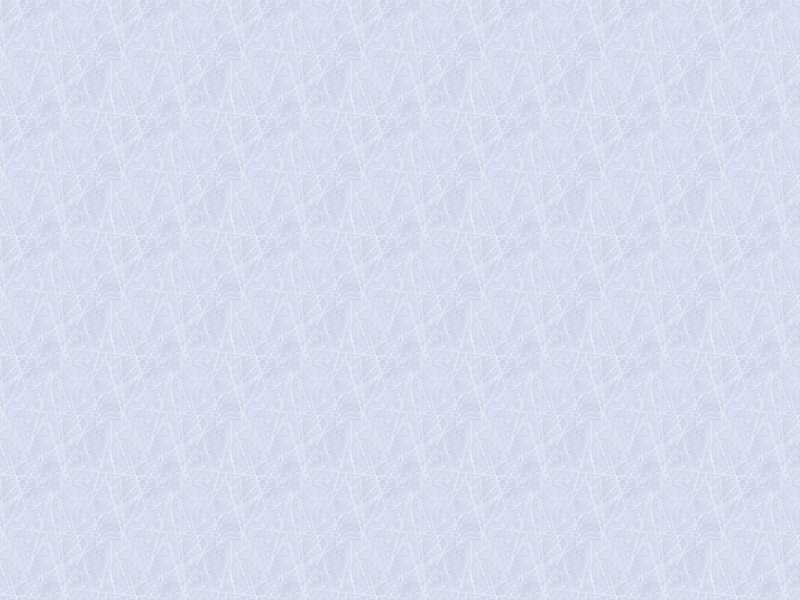 